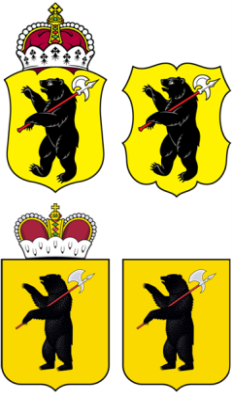 ЯРОСЛАВСКАЯ ОБЛАСТНАЯ ДУМА Д Е П У Т А ТЯРОСЛАВСКОЙ ОБЛАСТНОЙ ДУМЫ седьмого созыва  (2018-2023)«_29__» _ноября______2022 Г.                                                                                        №____________							  В Ярославскую областную ДумуНа основании статьи 27 Устава Ярославской области вношу на рассмотрение Ярославской областной Думы в качестве законодательной инициативы поправки к проекту закона Ярославской области «Об областном бюджете на 2023 год и на плановый период  2024 и 2025 годов»,  принятому Ярославской областной Думой в первом чтении (Постановление №  241 от  21.11.2022 г.), следующего содержания:Увеличить расходы областного бюджета на 2023 год по Государственной программе  «Обеспечение доступным и комфортным жильем населения Ярославской области» в части мероприятий, направленных на улучшение жилищных условий многодетных семей  с числом детей менее восьми (код целевой классификации 05.1.04.71240) на сумму 34 млн рублей.Источник финансирования  – увеличение доходов областного бюджета от поступления налога на прибыль организаций в 2023 году.Внести соответствующие изменения в текстовую часть и приложения к законопроекту.Обоснование поправки:В очереди на улучшение жилищных условий в регионе стоят более 1000 многодетных семей. Из-за скудного и ежегодно сокращающегося финансирования подпрограммы «Улучшение жилищных условий многодетных семей», очередь двигается крайне медленно. Субсидии получают в год две-три семьи. При таком уровне финансирования подпрограммы основная масса многодетных семей не имеют никакого шанса на улучшение жилищных условий. Особенно остро эта проблема проявляется в сельских муниципальных образованиях Ярославской области, в которых очень ограничен рынок труда и низок уровень заработной платы. Поэтому в этих муниципальных районах многодетные семьи даже с учетом установленных федеральных льгот не могут улучшать жилищные условия. Предложенная сумма увеличения финансирования соответствующих мероприятий рассчитана из расчета выделения около 2 млн рублей на каждое муниципальное образование региона, что позволило бы улучшить жилищные условия бы хотя бы одной многодетной семье  в каждом  муниципальном образовании.Депутат Ярославской областной Думы                         О.Н. Секачева